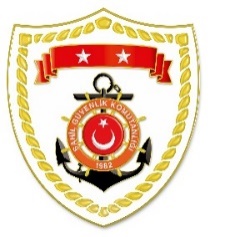 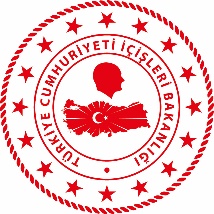 Karadeniz BölgesiEge BölgesiS.
NoTARİHMEVKİ VE ZAMANKURTARILAN SAYISIKURTARILAN/YEDEKLENEN TEKNE SAYISIAÇIKLAMA111 Ağustos 2021BARTIN-SİNOPKASTAMONU405-Sel felaketi sonrası mahsur kalan 405 vatandaşımız emniyetli bölgelere tahliye edilmiştir. Bölgede arama faaliyetlerine devam edilmektedir.S.
NoTARİHMEVKİ VE ZAMANKURTARILAN SAYISIKURTARILAN/YEDEKLENEN TEKNE SAYISIAÇIKLAMA114 Ekim 2021MUĞLA/Fethiye
00.5036-Fethiye açıklarında Yunanistan unsurları tarafından Türk Karasularına geri itilen lastik bot içerisindeki 36 düzensiz göçmen kurtarılmıştır.214 Ekim 2021MUĞLA/Bodrum
04.1011-Bodrum açıklarında motor arızası nedeniyle sürüklenen lastik bot içerisindeki 11 düzensiz göçmen kurtarılmıştır.314 Ekim 2021AYDIN/Kuşadası
04.1512-Kuşadası açıklarında Yunanistan unsurları tarafından Türk Karasularına geri itilen lastik bot içerisindeki 12 düzensiz göçmen kurtarılmıştır.414 Ekim 2021AYDIN/Didim
04.2025-Didim açıklarında motor arızası nedeniyle sürüklenen lastik bot içerisindeki 25 düzensiz göçmen kurtarılmıştır.514 Ekim 2021MUĞLA/Datça
11.1528-Datça açıklarında Yunanistan unsurları tarafından Türk Karasularına geri itilen lastik bot ve can salı içerisindeki toplam 28 düzensiz göçmen kurtarılmıştır.